Федеральное государственное автономное образовательное учреждение высшего образования «Российский государственный профессионально-педагогический университет»Филиал РГППУ в г. Нижнем ТагилеАссоциация классных руководителей города Нижний Тагил (Ас-НТ),Муниципальный ресурсный центр методического сопровождения классных руководителей города Нижний ТагилМАУ «Тагил-пресс»ПОЛОЖЕНИЕо конкурсных и образовательных мероприятиях в рамках проекта «Сохраняй семейные традиции»Нижний Тагил20241. Общие положения1.1. Настоящее Положение определяет порядок проведения и организационно-методическое обеспечение конкурсных и образовательных мероприятий в рамках проекта «Сохраняй семейные традиции», проводимого на базе Филиала РГППУ в г. Нижнем Тагиле.Организатором мероприятия является Нижнетагильский государственный социально-педагогический институт (филиал) федерального государственного автономного образовательного учреждения высшего образования «Российский государственный профессионально-педагогический университет» (г. Нижний Тагил, Красногвардейская, 57) при поддержке гранта Всероссийского конкурса молодежных проектов среди физических лиц в 2023 году.1.2. Соорганизаторами конкурсных и образовательных мероприятий являются Ассоциация классных руководителей города Нижний Тагил (Ас-НТ), Муниципальный ресурсный центр методического сопровождения классных руководителей города Нижний Тагил, МАУ «Тагил-пресс» (редакция газеты «Тагильский рабочий»).1.3. Информация о конкурсных и образовательных мероприятиях проекта, порядке участия в них, о победителях и призерах конкурсных мероприятий является открытой, публикуется на сайте Филиала РГППУ в г. Нижнем Тагиле www.ntspi.ru и в социальной группе Социально-гуманитарный факультет / РГППУ (vk.com).2. Цели и задачи конкурсных и образовательных мероприятийЦель: способствовать формированию у обучающихся общеобразовательных организаций, организаций среднего профессионального и высшего образования ценности семьи через обмен практиками сохранения семейных традиций и укрепление связи поколений.Задачи:апробировать форматы укрепления семейных отношений через тиражирование практик сохранения традиций семьи;создать условия для выстраивания позитивных детско-родительских отношений с использованием современных форматов; пропагандировать семейные традиции и ценности российской семьи;способствовать просвещению и обучению родителей и педагогов практикам сохранения истории семьи и семейных традиций;аккумулировать необходимые условия для проявления творческих способностей и креативного мышления молодежи, развития педагогических компетенций.3. Целевая аудитория конкурсных и образовательных мероприятийКонкурсные и образовательные мероприятия проекта проводится для:обучающихся общеобразовательных организаций;студентов организаций среднего профессионального и высшего образования.Участниками образовательных мероприятий проекта могут являться педагогические работники и представители администрации образовательных организаций, организаций дополнительного образования. 4. Порядок проведения конкурсных и образовательных мероприятийВ рамках проекта «Сохраняй семейные традиции» будут организованы мероприятия.1. Конкурс арт- и медиаформ «Сохраняй семейные традиции»Участники конкурса выполняют работу в одной или нескольких номинациях в соответствии с возрастными категориями.Возрастная категория 7–10 лет: номинация «Рисунок».Возрастная категория 11–16 лет: номинации «Рисунок», «Сторителлинг», «Видеоролик».Возрастная категория 17–20 лет: номинации «Сторителлинг», «Видеоролик», «Стикер-пак», «Креативный проект».Номинации Конкурса:Номинация 1. Рисунок Участникам необходимо представить работу в любой технике на тему «Традиции моей семьи».Технические требования к рисункам: Используемые материалы: гелевая ручка, тушь, пастель, акварель, цветные карандаши, гуашь, масло, акриловые краски, уголь и иное.Формат: А3 или А4 (по выбору автора).Критерии оценки:соответствие теме; использование материалов семейных архивов;соответствие техническим требованиям;качество исполнения работы (композиция, цветовое решение, оформление);эмоциональное отражение тезиса важности сохранения семейных традиций. Автор представляет организаторам скан / фотографию рисунка в высоком качестве и разрешении.  В названии файла указывается фамилия автора и название работы. Файл  прикрепляется к регистрационной форме.Лучшие работы будут отобраны для экспонирования в выставочном зале Филиала РГППУ в г. Нижнем Тагиле.Номинация 2. Сторителлинг («Рассказывание истории»)Участникам нужно написать историю / рассказ на тему «Традиции моей семьи». В истории / рассказе должны быть отражены одна или несколько семейных традиций, баек, легенд, мифов, сказок, новелл, курьезов. В истории / рассказе должны быть представлены транслируемые семейные ценности, отражено отношение к семье.Структура истории / рассказа может строится по формуле «5W»: кто сделал, что сделал, когда сделал, где это произошло, почему это произошло или иному композиционному решению.К истории / рассказу необходимо прикрепить фотографию представителей семьи или рисунок, на котором должен присутствовать участник конкурса.Требования истории / рассказу: общий объем работы не более 5 страниц формата А4; текст работы должен быть набран на компьютере (TimesNewRoman, шрифт 14, через 1,5 интервал, поля по 2 см.). В заголовке работы указывается название истории / рассказа, ФИО и место учебы автора. Автор представляет организаторам файл doc или docx.  В названии файла указывается фамилия автора и название работы. Файл прикрепляется к регистрационной форме.Критерии оценки истории / рассказа:соответствие теме;оригинальность работы и авторского взгляда;использование материалов семейных архивов, семейного фольклора;отражение транслируемых семейных ценностей;эмоциональное отношение автора к семье.Номинация 3. Видеоролик Участникам необходимо снять видеоролик на тему «Традиции моей семьи».Технические требования к видеороликам: видеоролик может быть выполнен в любой программе по созданию фильмов. Первый кадр должен содержать название конкурса, ФИО автора видеоролика. Продолжительность видеоролика – не более 90 сек. Допустимые форматы файлов: mov, mpeg, mpg, mp4, горизонтальная сьемка.Критерии оценки видеоролика:соответствие теме; использование материалов семейных архивов;творческий подход к оформлению и подаче информации; соответствие техническим требованиям, лаконичность и грамотность изложения материала, качество исполнения работы (композиция, цветовое решение и аккуратность оформления);обоснование собственного отношения к данной теме, авторское мнение о важности сохранения семейных традиций. 	Автор представляет организаторам файл в названии которого указывается фамилия автора и название работы. Файл прикрепляется к регистрационной форме.Номинация 4. СтикерпакУчастники создают свой авторский набор стикеров.Стикер – небольшая этикетка, выполненная на бумаге, самоклеящейся пленке, которую можно прикрепить на деревянную, пластиковую, металлическую или любую другую поверхность.Стикерпак – это набор различных изображений, объединенных одной тематикой. Стикерпаки можно нарисовать вручную или в любой из программ (StickerStudio, StickerMaker, AnimatedStickerMaker, Wemoji и пр.).Стикерпак может состоять из иллюстраций, реальных фото или тематических фраз.Требования к стикерпаку: Участники представляю скан (фотографию) стикерпака или файл с работой в графическом редакторе. В названии файла указывается фамилия автора и название работы. Файл прикрепляется к регистрационной форме.Критерии оценки:комплектность стикерпака (от 3 до 7 шт.);соответствие теме Конкурса, чёткость авторской идеи и позиции;содержание, самостоятельность и выразительность работы; чёткость авторской идеи и позиции;образность, креативность, оригинальность используемых средств;замысел построения стикерпака отражает профессиональные компетенции, которые, по мнению участников, должны быть сформированы у учителя.Номинация 5. Креативный проект Участникам необходимо представить креативный проект на тему «Как я сохраняю традиции семьи».Организаторы не ограничивают формат представления креативного проекта.Критерии оценки: 1) соответствия теме; 2) использование материалов семейных архивов;3) творческий подход к оформлению и подаче информации; 4) лаконичность и грамотность изложения материала, качество исполнения работы (композиция, цветовое решение и аккуратность оформления);5) обоснование собственного отношения к данной теме, авторское мнение о важности сохранения семейных традиций. Автор представляет организаторам скан / фотографию креативного проекта в высоком качестве и разрешении или его цифровую (электронную) копию.Лучшие проекты будут отобраны для экспонирования в выставочном зале филиала РГППУ в г. Нижнем Тагиле.Участники конкурса могут получить дополнительно 5 баллов за размещение поста с рассказом о конкурсной работе на своей странице в социальной сети «ВКонтакте». Пост должен содержать описание работы и эмоциональное отношение автора к семье и необходимости сохранения семейных традиций. Необходимо обязательно указать хештеги:#Сохраняй_семейные_традиции  #Cемейная_история_РГППУ и выслать организаторам конкурса ссылку на страницу с размещенным постом. На момент проведения конкурса страница должна быть открыта для просмотра поста. Авторы наиболее интересных постов будут отмечены сувенирами от партнёров Конкурса.Участники могут принять участие в Конкурсе в одной или нескольких номинациях. Участникам необходимо до 31 марта 2024 года (до 23.00 по мск) заполнить заявку по ссылке clck.ru/38U8hg, прикрепив к ней конкурсную работу. В случае технической невозможности прикрепить работу можно отправить заявку и конкурсную работу в письме организаторам по электронному адресу dekanat.sgf@bk.ruОценка работ экспертамиВ состав конкурсной комиссии входят эксперты:преподаватели Филиала РГППУ в г. Нижнем Тагиле;специалисты-практики культурно-просветительской деятельности;представители средств массовой информации.Экспертная комиссия контролирует проведение Конкурса, оценивает выполнение заданий по обозначенным номинациям.Решения экспертной комиссии оформляются протоколом.Награждение победителейПодведение итогов проводится по трем возрастным категориям: 7–10 лет; 11–16 лет; 17–20 лет.Победителям и призерам Конкурса вручаются дипломы 1, 2, 3 степени, сувенирная и наградная продукция. По решению экспертной комиссии могут быть установлены дополнительные виды поощрений, в том числе от соорганизаторов конкурса.Результаты Конкурса размещаются на сайте филиала РГППУ в г. Нижнем Тагиле и социальной странице Социально-гуманитарный факультет / РГППУ (vk.com)Торжественное награждения победителей Конкурса запланировано в очном формате в рамках форума «Сохраняй семейные традиции» 11 апреля 2024 года.Наставникам от образовательных организаций, оказавшим методическую и консультативную поддержку участникам, будут вручены благодарственные письма филиала РГППУ в г. Нижнем Тагиле.Лучшие работы участников Конкурса, отобранные экспертами, будут включены в электронный сборник работ победителей конкурса. 2. Коммуникативно-образовательный форум «Сохраняй семейные традиции»В рамках форума 11 апреля 2024 года будут организованы следующие форматы:Образовательные площадки «Традиции семьи в медиапространстве», «Конструктор семейных традиций», «Читаем и играем ВМЕСТЕ»;Практикумы и мастерские;Интеллектуальная игра;Интерактивное выставочное пространство.Можно выбрать формат участия, заполнив заявку по ссылке clck.ru/38U8hg5. Условия проведения5.1. Участие в конкурсных и образовательных мероприятиях является бесплатным. 5.2. Формат участия следует выбрать, заполнив заявку по ссылке 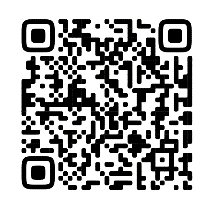 5.3. Подавая заявку для участия в конкурсных и образовательных мероприятиях, участник дает согласие Филиалу РГППУ в г. Нижнем Тагиле на обработку своих персональных данных (фамилии, имени, отчества, названия общеобразовательной организации, класса, группы, телефон, электронная почта), включая сбор, хранение, обработку, использование, публикацию, публикацию, необходимых для регистрации участника и проведения мероприятий.6. Контактная информацияАдрес оргкомитета: 622036, г. Нижний Тагил, Красногвардейская, 57Телефон:3(3435)25-75-22Адрес электронной почты: dekanat.sgf@bk.ruКоординаторы конкурса и форума:Даренская Ирина Викторовна (декан социально-гуманитарного факультета),  Пичурина Светлана Валерьевна (главный специалист социально-гуманитарного факультета)Приложение 1ЗАЯВКАна участие в конкурсе «Сохраняй семейные традиции»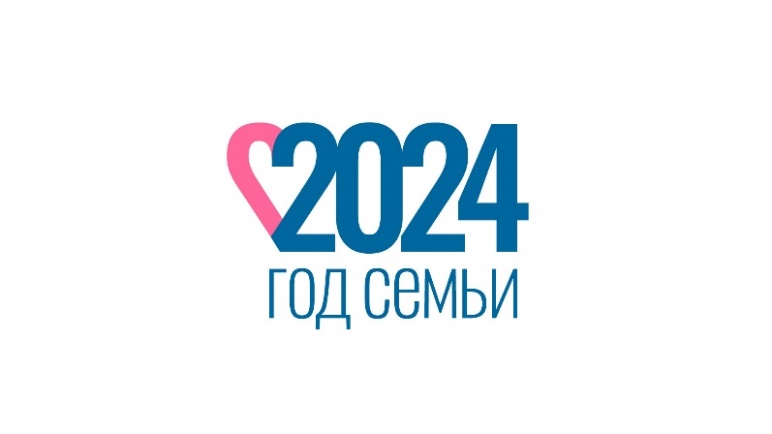 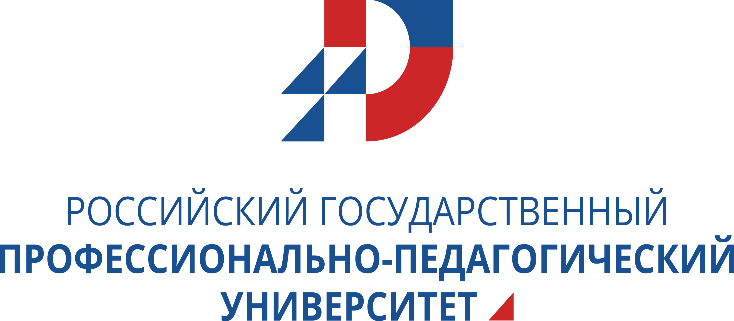 УчастникНаставник участника (при наличии)Фамилия, имя, отчествоНаселённый пунктОбразовательная организацияКласс, группа, должностьE-mailКонтактный телефонНоминация